ЯМОБУР САДОВЫЙ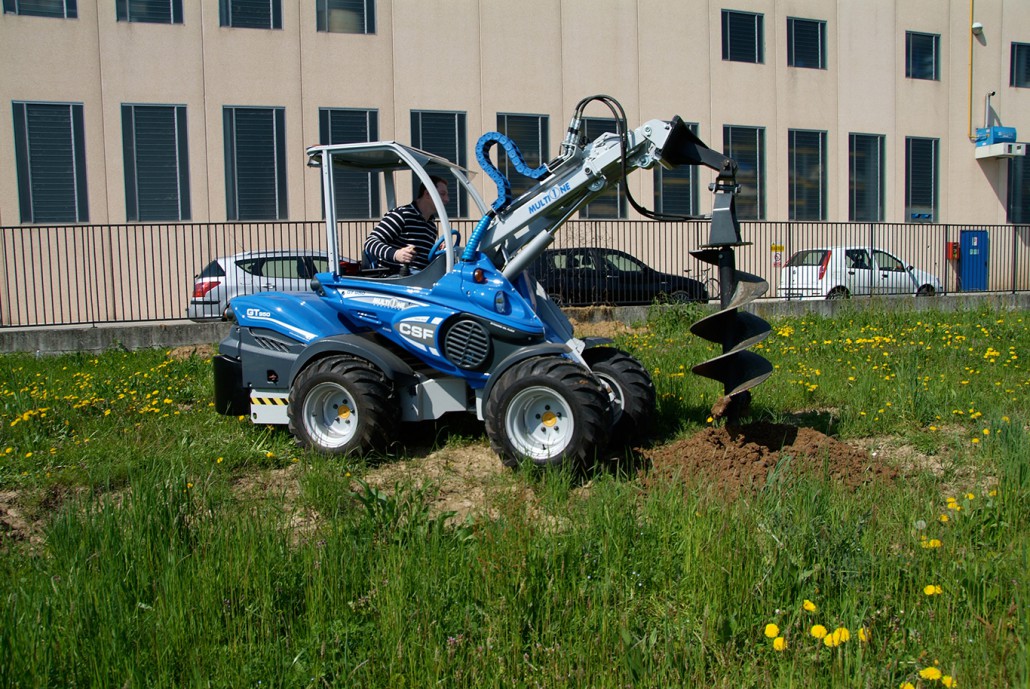 ОСОБЕННОСТИ И ПРЕИМУЩЕСТВА: 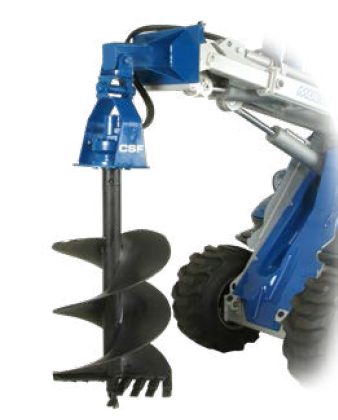 - профессиональный бур для посадки деревьев;- доступно 2 шнека.Мощный гидравлический ямобур копает лунки, в зависимости от шнека, двух диаметров под различного размера саженцы. Специальный наконечник (бит) шнека позволяет вынимать грунт без уплотнения стенок ямки, что немаловажно для повышения степени приживаемости саженцев. Состоит из приводного блока и шнека.                                                                          рекомендуемые модели                                     совместимы                                          не совместимыМодельØ шнека, мм Масса, кг.КодЦеныПриводной блок (на него устанавливается C890811 или C890812)-85C890810Шнек 80800-C890811Шнек 1001000-C890812Совместимость по моделямСерииСерииСерииСерииСерииСерииСерииСерииСерииСерииСерииСерииСерииСерииСерииСерииСовместимость по моделям12455678910SDSDSDSD12EZ7Совместимость по моделям1245.25.36789106,37,38,49,512EZ7Совместимость по моделям